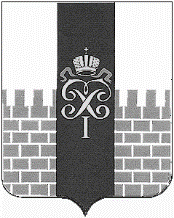 МЕСТНАЯ АДМИНИСТРАЦИЯМУНИЦИПАЛЬНОГО ОБРАЗОВАНИЯ ГОРОД ПЕТЕРГОФ____________________________________________________________________________ПОСТАНОВЛЕНИЕ 06.05.2019  года                                                                                                                  № 58Об условиях приватизации муниципального имущества муниципального образования город Петергоф 	В соответствии с Гражданским кодексом Российской Федерации, Федеральным законом от 21 декабря 2001 года № 178-ФЗ "О приватизации государственного и муниципального имущества", Уставом муниципального образования город Петергоф, Положением «О приватизации муниципального имущества муниципального образования город Петергоф», утвержденного решением Муниципального Совета муниципального образования город Петергоф от 28.06.2018 № 50местная администрация муниципального образования город Петергоф ПОСТАНОВЛЯЕТ:1. Утвердить условия приватизации муниципального имущества, находящегося в собственности муниципального образования город Петергоф:1.1. Сведения об имуществе: доля в уставном капитале общества с ограниченной ответственностью «МУП «Форт» номинальной стоимостью 100 000 (сто тысяч) рублей, составляющая 100% уставного капитала;1.2. Адрес (Местонахождение) юридического лица - 198510, город Санкт-Петербург, город Петергоф, ул. Самсониевская, д.3, лит. «А», помещение 5н.1.3. В собственности ООО «МУП «Форт» находятся: Модульное здание – 4 ед.; блок-контейнер -3 ед.; дизель-генератор – 5 ед.1.4. Размер уставного капитала общества с ограниченной ответственностью «МУП «Форт» -100 000 рублей.Виды деятельности, осуществляемые ООО «МУП «Форт» в соответствии с кодами ОКВЭД:  основной вид деятельности:          81.30 Деятельность по благоустройству ландшафтовДополнительные виды деятельности:  Разработка строительных проектов; Строительство жилых и нежилых зданий;   42.21 Строительство инженерных коммуникаций для водоснабжения и водоотведения, газоснабжения;   42.99 Строительство прочих инженерных сооружений, не включенных в другие группировки;   43.21 Производство электромонтажных работ;           43.22 Производство санитарно-технических работ, монтаж отопительных систем и систем кондиционирования воздуха;           43.29 Производство прочих строительно-монтажных работ;           43.31 Производство штукатурных работ;           43.32 Работы столярные и плотничные           43.33 Работы по устройству покрытий полов и облицовке стен;           43.34 Производство малярных и стекольных работ;           43.39 Производство прочих отделочных и завершающих работ;           43.91 Производство кровельных работ;           43.99 Работы строительные специализированные прочие, не включенные в другие группировки;           71.11.2 Деятельность по территориальному планированию и планировке территории;            71.11.3 Деятельность в области ландшафтной архитектуры и консультативные услуги в области архитектуры;            71.12.1 Деятельность, связанная с инженерно-техническим проектированием, управлением проектами строительства, выполнением строительного контроля и авторского надзора;           71.12.11 Разработка проектов тепло-, водо-, газоснабжения; 71.12.12 Разработка проектов промышленных процессов и производств, относящихся к электротехнике, электронной технике, горному делу, химической технологии, машиностроению, а также в области промышленного строительства, системотехники и техники безопасности. 1.6. Обременения - гарантийные обязательства, установленные договором подряда с ГУП «Петербургский метрополитен» № 20000000000000059846 от 25.12.2015 года на срок 10 лет на сумму 268 111 482 рубля. 1.7. Способ приватизации – продажа муниципального имущества на конкурсе. 1.8. Начальная цена – 4 231 568 (четыре миллиона двести тридцать одна тысяча пятьсот шестьдесят восемь) рублей 00 копеек.   1.9. Задаток в размере 846 313 60 (восемьсот сорок шесть тысяч триста тринадцать) рублей 60 копеек, что соответствует 20 %  начальной цены.1.10. Условия конкурса: сохранение определенного числа рабочих мест (штатной численности) в количестве, не менее численности, утвержденной на дату подписания договора купли-продажи доли в уставном капитале общества с ограниченной ответственностью «МУП «Форт» - 2 (два) рабочих места. Срок исполнения условий – 1 год.3. Настоящее постановление вступает в силу с даты подписания.4. Контроль за исполнением настоящего постановления оставляю за собой.Глава местной администрации муниципального образования город Петергоф                                                                                      А.В. Шифман